King Street Primary & Pre - SchoolHigh Grange Road SpennymoorCounty DurhamDL16 6RA                                                                                                                                         Telephone: (01388) 8160781 Email: kingstreet@durhamlearning.net         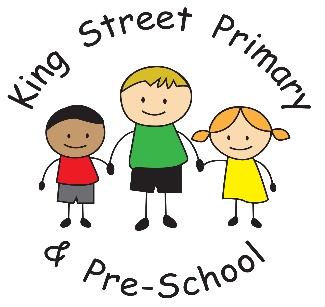 05/10/17Dear Parent/Carer,The weeks are flying by and the end of term is fast approaching! The children have been very busy with lots of visits and sporting events. Sports eventsWe have been to football games recently where we played 2 friendly matches against Oxclose and Middlestone Moor primary. Our team A drew both games and our team B unfortunately lost! The league continues next Tuesday and continues for 2 weeks. Upcoming events are: Y3/4 Multi skills, Y5/6 netball league and a tag rugby event.  Y2 Visit to the Botanic Gardens visitArticle 29Education should encourage respect for our environment (which means the plants and animals and our planet)Last Tuesday Year Two went to the Botanic Gardens in Durham. We loved seeing lots of interesting animals, especially the sparkly amphibian. Some of us held a stick insect. We went into some different habitats such as a rainforest and a desert habitat. We found out that bees are really important for our planet so please don’t hurt bees. We want to look after all the animals on our planet like St. Francis (It was St. Francis’ day on the 4th October). We had an excellent time exploring the gardens!By Year Two Y6 Visit to NissanY6 had a trip to Nissan this week and spent time on a production line exploring how the likes of the Nissan Juke was designed, constructed and through to final production. Children thoroughly enjoyed their visit and we hope to go again soon! Please see our class page on the website for the photos. Parents EveningYou should by now have a letter for parents evening which are the week beginning the 16th October. Please complete the slip and return to school so an appointment can be allocated. It is a great opportunity for you to meet your child’s teacher and discuss how they have settled into the term. Halloween DiscoThe children are already asking about the disco and have been describing their costumes in great detail! The disco is being held on Monday 30th October which is the first day back to school after the half term holiday. Tickets will be on sale very soon.Head LiceWe are always mindful of the fact that Head lice is an issue in the community - as it is in all areas. I would just ask that parents check and comb their children’s hair regularly and purchase treatments if appropriate.As always if you have any suggestions, comments or concerns please don’t hesitate to contact us.Yours SincerelyJ NugentHead TeacheKey Dates for Academic Year 2017-18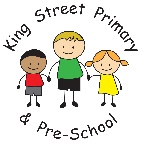 DateTimeTimeEventTuesday 12th – Tuesday 19th September 20173.00 – 3.303.00 – 3.30School Book Fair & Art AuctionWednesday 13th September3.45 – 5.003.45 – 5.00Year 5 & 6 Cross Country tournamentMonday 18th September9.30 – 2.309.30 – 2.30Year 6 Transition Day at Whitworth Park SchoolTuesday 19th September4.30 – 5.004.30 – 5.00Year 6 Parents’ Meeting – Ski TripFriday 22nd – Wednesday 27th September8.30 – 9.003.00 – 3.308.30 – 9.003.00 – 3.30Scholastic Book FairTuesday 26th September9.00 – 12.009.00 – 12.00Year 2 Trip to Botanic Gardens TBCFriday 29th September1.301.30Harvest Festival at St. Andrew’sMonday 2nd October9.00 – 3.009.00 – 3.00Year 6 Trip to Nissan Tuesday 3rd October3.45 – 5.003.45 – 5.00Year 5 & 6 Football League beginsFriday 13th October9.00 – 12.009.00 – 12.00Year 3 & 4 Multiskills TournamentMonday 16th – Wednesday 18th October3.00 – 6.003.00 – 6.00Parents’ EveningTuesday 17th October9.30 – 2.309.30 – 2.30Year 5 & 6 Tag Rugby TournamentThursday 19th October 3.30 – 4.455.00 – 6.153.30 – 4.455.00 – 6.15NO LONGER THE HALOWEEN DISCO!!Thursday 19th October5.455.45School Closes for Half Term HolidayFriday 20th OctoberALL DAYALL DAYCPD Day – School ClosedHoliday Club AvailableHALF TERM HOLIDAYHALF TERM HOLIDAYHALF TERM HOLIDAYHALF TERM HOLIDAYMonday 31st OctoberMonday 31st October7.45Schools Re-Opens EYFS & KS1 Halloween Disco KS2 Halloween Disco Wednesday 1st NovemberWednesday 1st November5.00Open Evening for Prospective Reception ParentsTuesday 7th NovemberTuesday 7th November12.00 - 3.00Year 5 & 6 Sports hall Athletics CompetitionWednesday 8th NovemberWednesday 8th November3.45 – 5.00Year 5 & 6 Netball League beginsFriday 17th NovemberFriday 17th NovemberALL DAYChildren In NeedMonday 24th NovemberMonday 24th November9.30 - 12.00Year 2 Multiskills TournamentMonday 27th November Monday 27th November 4.00Full Governing Body MeetingFriday 1st December Friday 1st December 3.00 – 5.30Christmas FayreMonday 4th DecemberMonday 4th DecemberNativity Tickets On SaleFriday 8th DecemberFriday 8th December9.00 - 12.00Year 5 & 6 Boccia TournamentWednesday 13th DecemberWednesday 13th December9.302.00EYFS & KS1 Christmas NativityKS2 Christmas NativityThursday 14th DecemberThursday 14th December9.302.00KS2 Christmas NativityEYFS & KS1 Christmas NativityTuesday 19th DecemberTuesday 19th December1.00 – 3.00EYFS & KS1 Christmas PartiesWednesday 20th DecemberWednesday 20th December11.001.00 – 3.00Advent Service at St. Andrew’sYear 3 & 4 Christmas PartyThursday 21st DecemberThursday 21st December1.00 – 3.00Year 5 & Year 6 Christmas PartyFriday 22nd DecemberFriday 22nd December5.45School Closes for Christmas HolidaysCHRISTMAS HOLIDAYSCHRISTMAS HOLIDAYSCHRISTMAS HOLIDAYSCHRISTMAS HOLIDAYSMonday 8th January 2018Monday 8th January 20187.45Schools Re-OpensWednesday 10th January Wednesday 10th January 12.30 - 2.30Year 1 Multiskills TournamentTuesday 23rd January Tuesday 23rd January 12.30 - 3.00Year 5 & 6 Basketball TournamentFriday 2nd FebruaryFriday 2nd February1.00 – 2.30KS2 Swimming GalaFriday 9th FebruaryFriday 9th February5.45School Closes for Half Term HolidayHALF TERM HOLIDAYHALF TERM HOLIDAYHALF TERM HOLIDAYHALF TERM HOLIDAYMonday 19th FebruaryMonday 19th February7.45School Re-OpensTuesday 20th FebruaryTuesday 20th February12.30 - 2.30Year 3 Sports Skills TournamentWednesday 21st FebruaryWednesday 21st February12.30 - 2.30Year 4 Sports Skills TournamentThursday 1st MarchThursday 1st MarchALL DAYWorld Book DayFriday 9th MarchFriday 9th March11.30Mothers’ Day Afternoon TeaMonday 12th – Wednesday 14th MarchMonday 12th – Wednesday 14th March3.00 – 6.00Parents’ EveningFriday 23rd MarchFriday 23rd MarchALL DAYRed Nose DayThursday 29th MarchThursday 29th March11.005.45Easter Service at St. Andrew’sSchool Closes for Easter HolidaysEASTER HOLIDAYSEASTER HOLIDAYSEASTER HOLIDAYSEASTER HOLIDAYSMonday 16th AprilMonday 16th April7.45School Re-OpensMonday 7th MayMonday 7th MayALL DAYMay Day Bank Holiday – School ClosedMonday 14th – Thursday 17th MayMonday 14th – Thursday 17th MayKey Stage 2 SATs WeekFriday 25th MayFriday 25th May5.45School Closes for Half Term HolidayHALF TERM HOLIDAYHALF TERM HOLIDAYHALF TERM HOLIDAYHALF TERM HOLIDAYMonday 4th JuneMonday 4th JuneALL DAYCPD Day – School ClosedTuesday 5th JuneTuesday 5th June7.45Schools Re-OpensFriday 15th JuneFriday 15th June1.00Fathers’ Day EventWednesday 27th JuneWednesday 27th June1.00 – 3.00EYFS & KS1 Sports DayThursday 28th June 2017Thursday 28th June 20171.00 – 3.00KS2 Sports DayMonday 2nd – Wednesday 4th JulyMonday 2nd – Wednesday 4th July3.00 – 6.00Parents Evening (Pre-School to Year 5)Tuesday 10th – Thursday 12th JulyTuesday 10th – Thursday 12th July3.00 – 6.00Parents Evening (Year 6)Wednesday 18th JulyWednesday 18th July1.45Year 6 Leavers’ AssemblyThursday 19th JulyThursday 19th July6.00Year 6 SleepoverFriday 20th JulyFriday 20th July5.45School Closes for Summer HolidaySUMMER HOLIDAYSSUMMER HOLIDAYSSUMMER HOLIDAYSSUMMER HOLIDAYSTuesday 4th SeptemberTuesday 4th September7.45School Re-Opens